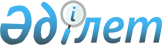 Қарғалы ауданы әкімінің 2017 жылғы 1 тамыздағы № 4 "Сайлау учаскелерін құру туралы" шешіміне өзгерістер мен толықтырулар енгізу туралыАқтөбе облысы Қарғалы ауданы әкімінің 2018 жылғы 14 маусымдағы № 4 шешімі. Ақтөбе облысы Әділет департаментінің Қарғалы аудандық Әділет басқармасында 2018 жылғы 29 маусымда № 3-6-167 болып тіркелді
      Қазақстан Республикасының 1995 жылғы 28 қыркүйектегі "Қазақстан Республикасындағы сайлау туралы" Конституциялық Заңының 23 бабына, Қазақстан Республикасының 2001 жылғы 23 қаңтардағы "Қазақстан Республикасындағы жергілікті мемлекеттік басқару және өзін-өзі басқару туралы" Заңының 33, 37 баптарына сәйкес және сайлау учаскелерінің шекараларын анықталуына байланысты, сайлаушыларға барынша қолайлылық туғызу мақсатында Қарғалы ауданының әкімі ШЕШІМ ҚАБЫЛДАДЫ:
      1. Қарғалы ауданы әкімінің 2017 жылғы 1 тамыздағы № 4 "Сайлау учаскелерін құру туралы" (нормативтік-құқықтық актілерді мемлекеттік тіркеудің тізілімінде № 5631 тіркелген, Қазақстан Республикасы нормативтік құқықтық актілерінің Эталондық бақылау банкінде 2017 жылғы 25 тамызда электронды түрде жарияланған) шешіміне мынадай өзгерістер мен толықтырулар енгізілсін:
      көрсетілген шешімнің қосымшасы осы шешімнің қосымшасына сәйкес жаңа редакцияда мазмұндалсын.
      2. Осы шешім алғаш ресми жарияланған күнінен бастап қолданысқа енгізіледі. Қарғалы ауданы аумағындағы сайлау участкелері
      № 240 сайлау учаскесі
      Бадамша ауылы, Д. Қонаев көшесі № 17, аудандық мәдениет үйі, тел: 22-0-05
      Әбілқайыр хан көшесі: № 5, 6, 8, 12, 13, 14, 15, 16, 19, 21, 23, 25, 26, 29, 30, 31, 33, 37, 39;
      Жоныс Үкібаев атындағы көшесі: № 2, 3, 4, 6, 7, 8, 9, 11, 12, 13, 14, 16, 17, 18, 19, 25, 30, 31, 32, 35, 36, 37, 39, 40, 42, 44, 45, 48, 49, 50, 51, 52, 54, 55, 56, 57, 58, 59, 60, 62, 64, 65, 66, 67, 68, 69, 70, 71, 72, 73, 74, 75, 76, 78;
      Д. Қонаев көшесі: № 2, 3, 4, 6, 8, 9, 10, 12, 14, 21;
      Әйтеке би көшесі: № 1, 2, 5, 7, 8, 9, 10, 11, 12, 13, 14, 15, 16, 17, 18, 19, 20, 21, 22, 28;
      Геологтар көшесі: № 1, 2, 3, 4, 5, 6, 7, 8, 9, 10, 11, 12, 13, 14, 15, 16, 17, 18, 19, 21, 22, 23, 24, 25;
      Ы. Алтынсарин атындағы тұйығы: № 1, 2, 3, 5, 7, 9;
      М. Оспанов атындағы тұйығы: № 1, 2, 3;
      М. Жұмабаев атындағы тұйығы: №1, 2, 3, 4, 5, 6;
      Тайкеткен көшесі: № 1, 3;
      Тәуелсіздікке 20 жыл тұйығы: № 1, 2, 4, 5;
      Т. Рысқұлов атындағы тұйығы: № 1, 2, 3, 5;
      Қ. Сәтпаев көшесі: № 2, 5, 6, 7, 8, 10, 12, 14, 18;
      Ж. Аймаутов атындағы көшесі: № 1, 5, 7, 10, 11, 14, 15, 20, 21, 23, 25;
      Б. Майлин атындағы көшесі: № 1, 3, 6;
      Жеңіс көшесі: № 3, 8, 18, 19, 20.
      № 241 сайлау учаскесі
      Бадамша ауылы, Ә.Жангилдин көшесі № 7, № 2 Бадамша орта мектебі, тел: 22-6-81
      Абай тұйығы: № 1, 2, 3, 4, 6, 7, 9, 11, 13;
      Әйтеке би көшесі: № 23, 24, 26, 27, 30, 34, 36, 38;
      Қазақстан көшесі: № 1, 2, 3, 4, 5, 6, 8, 9, 10, 11, 12, 13, 15, 16, 18, 19, 20, 
      22, 23, 24, 26, 28, 30, 31, 32, 33, 34, 35, 36, 37, 38, 39, 40, 41, 43, 45, 47, 49, 51, 53;
      В. Пацаев көшесі: № 1, 2, 3, 5, 11, 12, 13, 15, 21, 23;
      Жастар тұйығы: № 2, 3;
      Жоныс Үкібаев атындағы көшесі: № 80, 81, 82, 83, 84, 85, 86, 87, 88, 89, 90, 91, 92, 94, 95, 96, 97, 98, 99, 100, 101, 102, 103, 104, 106, 107, 108, 111, 112, 115, 117, 121, 125, 127, 129, 131, 133, 135, 137, 139.
      № 242 сайлау учаскесі
      Бадамша ауылы, В. Пацаев көшесі № 9, № 12 Бадамша агротехникалық колледжі, тел: 22-4-46
      С. Сейфуллин атындағы көшесі: № 1, 2, 3, 4, 6;
      Ш. Қалдаяков көшесі : № 1, 2, 3, 4, 5, 7;
      М. Әуезов көшесі: № 1, 2, 3, 4, 5, 6, 7, 8, 9, 10, 11, 12, 13, 14, 15, 16, 17, 19, 21, 23, 25, 27, 29, 31, 33, 35, 37;
      Әйтеке би көшесі: № 40;
      Талжібек Имашева атындағы көшесі: № 1, 2, 4, 7, 9;
      А. Бөкейханов атындағы көшесі: № 6, 7, 17;
      Б. Момышұлы көшесі: № 1, 2, 4, 6, 10, 11, 18, 20, 32, 38, 41;
      С. Мұқанов атындағы көшесі: № 1, 4, 6, 9, 10, 17, 19;
      Тың көшесі: № 11, 13, 17;
      С. Торайғыров қөшесі: № 1;
      Бөгембай батыр көшесі: № 1, 2, 3, 4, 5, 9, 14, 16;
      Бекет көшесі: № 2, 4, 6;
      Аталған елді мекенге қарасты қоныстар.
      № 243 сайлау учаскесі
      Бадамша ауылы, Әйтеке би көшесі № 17 б, № 1 Бадамша орта мектебі, тел: 22-0-34.
      В. Пацаев көшесі: № 4, 6, 8;
      Г. Карюк көшесі: № 1, 2, 3, 4, 5, 6, 8, 10, 11, 12, 13, 14, 18, 20, 24, 28, 30, 32, 36, 42, 46, 48, 58, 60, 62, 64, 71, 76;
      Есет батыр көшесі: № 1, 2, 3, 4, 5, 6, 7, 8, 9, 10, 11, 12, 14, 16, 18, 20, 22, 28;
      Ә. Молдағұлова көшесі: № 2, 3, 4, 5, 7, 9, 10, 11, 14, 16, 17, 18, 20, 21, 22, 24, 26, 27, 28, 31, 35, 36, 38, 39, 40, 41, 44, 45, 46, 50, 52, 53, 54, 55, 57, 59, 60, 63, 64, 65, 67, 69, 89, 92;
      Еңбекшілер көшесі: № 7, 8, 14, 15, 22, 23, 26, 28, 29, 30, 32, 35, 38, 42, 44, 45, 46, 47, 49, 54, 58, 59, 62, 66, 67, 70, 71, 73, 79, 82, 86, 88, 89, 90, 91, 92, 97, 99 101, 103, 107, 111, 113, 115;
      Желтоқсан көшесі: № 1, 2, 3, 17, 19, 21, 23, 28, 30, 32, 34, 41, 43, 47, 49, 52, 58, 63;
      А.Байтұрсынов көшесі: № 5, 6, 8, 13, 15, 16, 20, 24, 25, 26, 27, 28, 29, 31, 32, 35, 36, 38, 40, 41, 46, 48, 50, 58, 59, 61, 62, 64, 65, 69, 73;
      Достық тұйығы: № 1, 3, 5;
      Жамбыл көшесі: № 1, 2, 3, 4, 5, 6, 7, 8, 9, 11, 13.
      № 244 сайлау учаскесі
      Бадамша ауылы, өнер мектебі, Әбілқайыр хан көшесі № 27, тел: 22-5-30
      Астана көшесі: № 1, 8, 20, 21, 22, 23, 24, 25, 26, 27, 29, 30, 32, 33, 34, 35, 36, 37, 45, 47, 48, 50, 51, 52, 53, 54, 56, 58, 61, 62, 64, 66, 67, 69, 75, 77, 83;
      М.Цибульчик көшесі: № 3, 5, 7, 9, 10, 12, 13, 14, 15, 17;
      Егемендік атындағы көшесі: № 1, 7;
      Ш. Құдайбердіұлы атындағы тұйығы: № 2, 4, 6;
      Ш. Уәлиханов көшесі: № 1, 2, 3, 4, 5, 9;
      Ғ. Мүсірепов атындағы көшесі: № 3, 4;
      Әбілқайыр хан көшесі: № 32, 34, 36, 49, 51, 53, 55, 57, 59, 61, 63, 67, 69, 71;
      А. Пушкин көшесі: № 6, 7, 8, 10, 12, 14, 15, 16, 18, 28, 30, 39, 40, 41, 42, 45, 47, 48, 49, 54, 55, 56, 60, 62, 69, 73, 74, 75, 76, 77, 78, 79, 81, 83, 84, 85, 88, 89, 90, 92, 93, 98, 100, 104, 112;
      Горняктар көшесі: № 1, 2, 3, 4, 5, 6, 7, 8, 9, 11, 12, 13, 14, 15, 16, 17, 19, 21, 23, 25, 27, 29, 31, 33;
      Ә. Жангилдин көшесі: № 1, 2, 3, 4, 5, 6, 8, 9, 10, 11, 12, 14, 16;
      А. Иманов тұйығы: № 1, 2, 3, 6, 8, 10.
      № 245 сайлау учаскесі
      Әлімбет ауылы, ауылдық клубы, тел: 28-8-01
      Әлімбет ауылы және осы ауылға қарасты елді мекендер.
      № 246 сайлау учаскесі
      Ащылысай ауылы, ауылдық клубы, тел: 29-3-87
      Ащылысай және Преображеновка ауылдары.
      № 247 сайлау учаскесі
      Ақкөл ауылы, негізгі мектеп, тел: 71-1-40
      Ақкөл ауылы.
      № 248 сайлау учаскесі
      Бозтөбе ауылы, негізгі мектеп, тел: 71-0-02
      Бозтөбе ауылы.
      № 249 сайлау учаскесі
      Велиховка ауылы, негізгі мектеп, тел: 26-3-86
      Велиховка ауылы.
      № 250 сайлау учаскесі
      Ақжайық ауылы, негізгі мектеп, тел: 71-2-89
      Ақжайық ауылы.
      № 251 сайлау учаскесі
      Петропавловка ауылы, орта мектеп, тел: 99-12-36
      Д. Қонаев көшесі: № 2, 4, 6, 8, 10, 12, 14, 16, 18, 20, 22, 24, 26, 28, 30, 32, 34, 36, 38, 40, 42, 46, 54, 56, 58, 60, 64, 66, 74, 78, 80, 82, 86, 88, 90, 92, 94, 96, 98, 100а, 104, 106;
      Қ. Мұқанов көшесі: № 2, 3, 4, 5, 6, 7, 8, 9, 10, 11, 12, 13, 14, 15, 16, 17, 18, 19, 20, 21, 22, 24, 25, 26, 27, 28, 28а, 29, 30, 31, 32, 34, 35, 36, 37, 37а, 38, 39, 40, 41, 42, 43, 44, 45, 46, 47, 48, 49, 51, 52, 53, 54, 55, 56, 57, 58, 59, 60, 62, 64, 65, 66, 66а, 67, 68, 69, 70, 72, 74, 76, 78, 82, 84, 88, 92, 94;
      Қарғалы көшесі: № 1, 2, 3, 4, 5, 6, 7, 8, 9, 10, 11, 12, 13, 15, 16, 17, 18, 19, 20, 20а, 21, 22, 23, 24, 24а, 25, 26, 27, 28, 29, 30, 31, 32, 33, 34, 35, 36, 37, 38, 39, 40, 41, 42, 43, 44, 45, 46, 47, 48, 49, 50, 51, 52, 53, 54, 55, 56, 57, 58, 59, 60, 61, 62, 63, 64, 65, 66, 67, 68, 70, 72, 74, 76; 
      Еңбекшілер көшесі: № 1, 2, 2а, 3, 4, 5, 6, 7, 9, 11;
      Жастар көшесі: № 1, 2, 3, 4, 5, 6, 7, 8, 9, 10, 11,12, 13, 14, 15, 16, 17, 18, 19, 20, 21, 22, 23, 25, 26, 29, 30, 34;
      И. М. Мишин көшесі: № 2, 4, 6, 8, 10, 11, 12, 13, 14, 15, 16, 17, 19, 21, 23;
      Есет батыр көшесі: № 12, 12а, 13, 14, 15, 16, 17, 19, 21;
      Жамбыл көшесі: № 10, 11, 12, 13, 14;
      Абай көшесі: № 11, 12, 13, 14, 15, 16, 17, 18, 19, 20, 21а;
      Ф. Майоров көшесі: № 5, 6, 7, 8, 10, 12, 13, 14, 15, 16;
      Достық көшесі: № 9, 10, 11, 12, 14, 15, 19, 20, 22, 24;
      Жеңіс көшесі: № 2, 3а, 4, 5, 6, 7, 8, 9, 10, 11, 12, 13, 14, 15, 16, 20, 22.
      № 252сайлауучаскесі
      Петропавловка ауылы, ауылдық клубы, тел: 99-10-12
      Д. Қонаев көшесі: № 1, 3, 5, 7, 9, 11, 13, 15, 17, 19, 21, 23, 27, 29, 31, 33, 39, 41, 43, 45, 47, 49, 51, 55, 57, 63, 65, 67, 69, 71, 73, 75, 77, 79, 83, 85, 87, 89, 91, 93, 95, 97, 99;
      Ю. А. Гагарин көшесі: № 1, 2, 3, 4, 5, 6, 7, 8, 9, 10, 11, 12, 13, 14, 15, 16, 17, 18, 19, 20, 21, 22, 23, 24, 25, 26, 27, 28, 29, 30, 31, 32, 33, 34, 35, 36, 37, 38, 39, 40, 41, 42, 43, 44, 45, 46, 47, 48, 49, 51, 53, 55, 57, 59, 60, 61, 61а, 62, 63, 64, 65, 67, 67а, 67б, 68, 69, 69а, 70, 71, 72, 73, 74, 75, 76, 77, 78, 79, 81, 83;
      И. М. Мишин көшесі: № 1, 3, 5, 7,9;
      Есет батыр көшесі: № 1, 2, 3, 4, 5, 6, 7, 8, 9, 10, 11;
      Жамбыл көшесі: № 1, 2, 3, 4, 5, 6, 7, 8, 9;
      Абай көшесі: № 1, 2/1, 3, 4, 5, 6, 7, 8, 9, 10;
      С. Сейфуллин көшесі: № 1/1, 3, 5, 7, 9;
      Целинная көшесі: № 6, 8, 10, 12, 14, 16, 18, 20, 22;
      Достык: № 1, 2, 3, 4, 5, 6, 7, 8;
      Ф. Майорова: № 1, 2.
      № 253 сайлау учаскесі
      Ш. Қалдаяқов ауылы, В. И. Пацаев атындағы орта мектебі, тел: 26-1-01
      Әбілқайыр хан көшесі: № 1, 2, 3, 4, 5, 6, 7, 8, 9, 10, 12, 13, 14, 16, 18, 20, 21, 22, 23, 24, 25, 26, 28, 29, 30, 31, 32, 33, 34, 35, 36, 37, 38, 39, 40, 41, 42, 43, 44, 46, 48, 49, 50; 
      Абай көшесі: № 1, 2, 3, 4, 5, 6, 7, 8, 9, 10, 11, 12, 13, 14, 15, 16, 17, 18, 19, 20, 21, 22, 23, 24, 25, 26, 27, 28, 30, 32, 34, 36, 38;
      Абылай хан көшесі: № 1, 2, 3, 4, 5, 7, 9, 10, 11, 12, 13, 14, 15, 16, 17, 18, 19, 20, 21, 22, 23, 24, 25, 26, 27, 28, 29, 30, 31, 32, 33, 34, 35, 36, 37, 38, 39, 40, 41, 42, 43, 44, 45, 46, 47, 48, 49, 50, 51, 52, 53, 54, 55, 56, 57, 58, 60;
      Н. Орынбасаров көшесі: № 3, 5, 7, 9, 11, 13, 15, 17, 19, 21, 23, 25, 27, 29, 31, 33;
      М. Қазкеев көшесі: № 1, 2, 3, 4, 5, 6, 7, 9, 11, 13, 15, 17, 19, 21;
      Жездібай батыр көшесі: № 1, 2, 3, 4, 5, 6;
      Ө. Канахин көшесі: № 1, 2а, 4, 17, 18, 19, 21, 23, 25, 31.
      № 254 сайлау учаскесі.
      Ш. Қалдаяқов ауылы, В. И. Пацаев атындағы орта мектебі, тел: 26-1-09
      Әбілқайыр хан көшесі: № 11, 15, 17, 19, 45, 47;
      Т. Ахтанов көшесі: № 2, 4, 6, 7, 8, 10, 12, 14, 16, 20, 22, 24, 26, 28;
      Д. Беркімбаев көшесі: № 4, 5, 6, 7, 8, 9, 10, 11, 12, 13, 15, 16, 17, 18, 19, 20, 22, 24, 26;
      Ш. Уалиханов көшесі: № 1, 2, 3, 4, 5, 9, 12, 12а, 14, 16, 18, 20, 22, 24, 26, 28, 32, 34;
      Қ. Жұбанов көшесі: № 3, 4, 7, 11, 13, 14, 16, 17, 20, 22, 28;
      Н. Құмарова көшесі: № 4, 6;
      Балықшылар көшесі: № 1, 2, 3, 4, 4а, 5, 7, 8, 9;
      Ғарыш көшесі: № 3, 11;
      Аталған елді мекенге қарасты қоныстар.
      № 255сайлауучаскесі
      Жосалыауылы, орта мектеп, тел: 26-5-08
      Жосалы және Кемпірсай ауылдары.
      № 256 сайлау учаскесі
      Қарабұтақ ауылы, негізгі мектеп, тел: 50-0-50, 50-0-40
      Қарабұтақ ауылы.
      № 257 сайлау учаскесі
      Қос Естек ауылы, орта мектеп, тел: 24-1-83
      Бейбітшілік көшесі: № 1, 2, 3, 5, 6, 7, 8, 9, 11/1, 11/2, 15, 17, 23, 25, 27/2, 29/1, 29/2, 31, 33/1, 33/2, 35;
      Сабыр Рақымов атындағы көшесі: № 10/1, 16, 32;
      М. Әуезов атындағы көшесі: № 1, 2, 3, 4, 5, 6, 7, 10, 12, 14, 15, 16, 17, 18, 20, 21/1, 22, 23/2, 24, 25, 26, 28, 30, 31, 33, 35, 36, 37, 39, 40, 42, 44, 48, 47, 50, 52, 53, 54, 55, 58, 61/1, 61/2;
      Абай атындағы көшесі: № 1, 4, 5, 8, 11, 13, 16, 17, 20, 25/1, 25/2, 27/1, 28, 29, 30, 32, 33, 34, 37, 38, 39, 40, 41, 42, 43, 47, 48, 49, 50, 51, 52, 53, 54, 55, 56, 58, 59, 60, 61/1, 61/2, 62, 63, 64, 65/1, 65/2, 66, 67, 68, 69/1, 69/2, 70, 71, 72, 73, 74, 76, 77, 78, 79, 80, 81, 82, 83, 86, 92, 98, 100;
      С. Вавилов атындағы көшесі: № 1, 2, 3, 4, 5, 6, 7, 8, 9, 10, 11, 12, 13, 14, 15, 16, 17, 19, 21;
      Ә. Молдағұлова атындағы көшесі: № 2, 3, 4, 5, 6, 6а, 7, 8, 9/1, 9/2, 10, 12, 13, 14, 15, 17, 26, 27, 28, 29, 30, 32, 33, 34, 36, 38, 42, 44, 46, 48;
      Д. Шампиев атындағы көшесі: № 1, 3, 4, 5, 8, 10, 11, 12, 17;
      Жамбыл Жабаев атындағы көшесі: № 2, 3, 4, 5, 7, 9, 10, 11, 13, 15, 17,19, 21, 23, 25, 27;
      Шали Балниязов атындағы көшесі: № 2, 3, 4, 5, 9, 10, 13, 14, 15, 16, 17/1, 17/2, 21, 22, 23, 26, 28, 29, 30, 31, 33;
      М. Маметова атындағы көшесі: № 1, 2, 3, 5, 6, 7, 8, 9, 10, 12, 14, 16, 17, 18, 19, 20, 21,22, 23, 24, 25, 26, 28, 30/1, 30/2, 32/1, 32/2, 34, 37, 38, 39, 40, 42, 43, 47, 49, 51, 55, 57, 59, 61, 63, 65;
      Астана көшесі: № 1, 2, 4, 5, 6, 7/1, 8, 9/1, 9/2, 10, 11,12, 13, 14, 15, 16, 17, 18, 20, 21, 23, 27, 30, 31, 32, 33, 34, 35, 36, 37, 39, 40, 43, 44, 46, 52, 54, 56, 58, 60, 62, 64, 74;
      А. Жұбановатындағы көшесі: № 4, 6, 6а, 8, 8а, 10, 12, 14, 16, 18, 20, 24, 26,28;
      Қ. Сәтпаев атындағы көшесі: № 19, 21, 22, 23, 24, 26, 27, 28, 29, 30, 31, 32, 33, 34, 35, 36, 37, 38, 39, 40, 42, 43.
      № 258 сайлау учаскесі
      Қос Естек ауылы, орта мектеп, тел: 24-1-84
      Бірлік көшесі: № 1, 3, 4, 5, 6, 7, 9, 11, 13, 16, 18, 20, 21, 23, 24, 25, 27, 29, 31, 32, 35, 37, 39, 40, 41, 42, 43, 44, 45, 47, 49, 50, 52;
      Қ. Сәтпаев атындағы көшесі: № 1, 2, 4, 5, 6, 7, 8, 9, 11, 12, 13, 14, 16, 18;
      Д. Қонаев атындағы көшесі: № 3, 4, 7, 11, 12, 13, 14, 15,17,19, 21 ,22, 23, 24, 25, 26, 26а, 27, 28, 29, 30, 30а, 31, 32а, 33, 34, 35, 36/1, 36/2, 38, 40, 42;
      Астана көшесі: № 41, 45, 47, 49, 55, 57, 59, 61, 63, 65, 70, 72, 76, 78, 82, 84, 88, 90/1, 90/2, 92/1, 92/2, 94/1, 94/2, 96, 102;
      Аталған елді мекенге қарасты қоныс.
      № 259 сайлау учаскесі
      Степной ауылы, ауылдық клубы, тел: 29-6-23
      Степной ауылы және осы ауылға қарасты елді мекендер.
      № 260 сайлау учаскесі
      Қайрақты ауылы,орта мектеп, тел: 29-4-12
      Қайрақты ауылы және осы ауылға қарасты елді мекен.
					© 2012. Қазақстан Республикасы Әділет министрлігінің «Қазақстан Республикасының Заңнама және құқықтық ақпарат институты» ШЖҚ РМК
				
      Аудан әкімі 

Р. Сыдықов

      "КЕЛІСІЛДІ"

      Қарғалы аудандық аумақтық сайлау комиссиясының төрайымы 

Н. Қожақова
Қарғалы ауданы әкiмiнiң
2017 жылғы 1 тамыздағы № 4 шешiмiне
қосымша
Қарғалы ауданы әкiмiнiң
2018 жылғы 14 маусым № 4 шешiмiне
қосымша